North Carolina Society for Respiratory CareCALL FOR NOMINATIONSThe North Carolina Society for Respiratory Care, Inc. Nomination Committee requests yoursupport in developing the list of candidates for consideration for the upcoming 2018 election.Please review the CRITERIA for CANDIDATE NOMINATION and the OFFICIAL NOMINATIONFORM prior to submitting your recommendation.Your prompt response will enable the Nomination Committee to develop a slate of candidatesfor presentation to the Board of Directors for approval at their scheduled meeting in the spring.Candidates eligible for nomination (based on established criteria) will receive a BiographicalSketch Form and Candidate for Nomination Form the second week of March.These forms must be typed and returned electronically to the Nomination CommitteeChairperson no later than the stated deadline.Thank you.Matthew S. Pavlichko, MS, RRT-NPS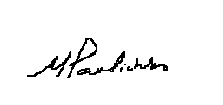 ______________________________________NOMINATION COMMITTEE CHAIRPERSON